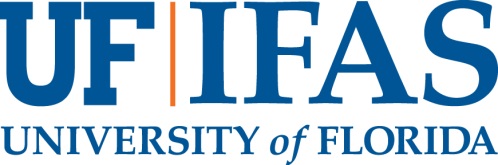 Search and Screening Committee Template (Please submit directly to IFAS HR, 2044 Mc Carty Hall, PO Box 110281, Gainesville, FL 32611-0281 or email at dlecuyer@ufl.edu)The committee must consist of a minimum of three people (search chair + 2), and all must have no binding input on who is hired. Since PI’s are considered a component of the hiring authority, they cannot serve on the search committee for a position that is paid from their grant or in their program.Search and Screening Chair:Search and Screening Committee Members:Staff that will need access to applicant pool (if any):